Dr. Pallabi Sarmah (PT), Assistant professor                         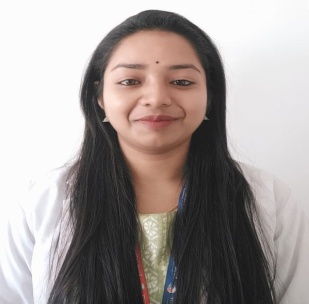 Qualification:Masters of Physiotherapy in Community Based Rehabilitation (2014-18), College of Physiotherapy & Medical Sciences, Guwahati under Srimanta Sankardeva University of Health Sciences.Bachelors of physiotherapy (2019 -2021), College of Physiotherapy & Medical Sciences, Guwahati under Srimanta Sankardeva University of Health Sciences.Work Experience: 4 years 5 months (1 year 3 months in Academic and 3 years 2 month in Clinical)Clinical experience in clinic (2018-2020)Apollo personalized health check centre, (Rehabilitation centre, MOROM), (2021)The Assam royal global university (Oct 2021 – till date )Training / Internship:Dissertation during MPT:“Prevalence of musculoskeletal disorders among tea garden workers in Assam”- As part of Post Graduate Curriculum. (2019 – 2021)Project during BPT:Project on different case studies - As part of Curriculum. (2017-2018)HospitalDesignationDurationPhysiotherapy Intern in Central Referral Hospital under Sikkim Manipal University, Sikkim.InternAug 2018 – Feb 2019PG Trainee in Swami Vivekanand National Institute of Rehabilitation Training & Research, Cuttack, OdishaMasters of Physical Therapy (Training)For the period of 1 month, September 2019